Publicado en Pamplona el 01/06/2020 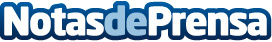 Se impulsa una iniciativa solidaria de apoyo a las empresas Navarras: Consejos consultivos asesores gratuitos para pymes y micropymes Expertos/as directivos y empresas se unen a esta iniciativa de forma voluntaria para apoyar la reactivación empresarialDatos de contacto:Ricardo Barquín652778185Nota de prensa publicada en: https://www.notasdeprensa.es/se-impulsa-una-iniciativa-solidaria-de-apoyo-a Categorias: Emprendedores Recursos humanos http://www.notasdeprensa.es